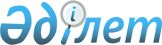 О внесении изменений и дополнений в приказ Министра труда и социальной защиты населения Республики Казахстан от 16 июня 2022 года № 205 "О некоторых вопросах Комитета труда и социальной защиты Министерства труда и социальной защиты населения Республики Казахстан"Приказ Заместителя Премьер-Министра - Министра труда и социальной защиты населения Республики Казахстан от 13 июня 2023 года № 219
      Примечание ИЗПИ!Вводится в действие с 01.07.2023.
      В соответствии с пунктом 3 статьи 65 Закона Республики Казахстан "О правовых актах" ПРИКАЗЫВАЮ:
      1. Внести в приказ Министра труда и социальной защиты населения Республики Казахстан от 16 июня 2022 года № 205 "О некоторых вопросах Комитета труда и социальной защиты Министерства труда и социальной защиты населения Республики Казахстан" следующие изменения и дополнения:
      в положении республиканского государственного учреждения "Комитет труда и социальной защиты Министерства труда и социальной защиты населения Республики Казахстан", утвержденном указанным приказом:
      в пункте 14: 
      подпункт 2) изложить в следующей редакции:
      "2) организация мониторинга и оценки рисков в области труда, в том числе безопасности и охраны труда, социальной защиты лиц с инвалидностью, в сфере предоставления специальных социальных услуг, социального обеспечения, в том числе пенсионного обеспечения и обязательного социального страхования в части своевременного и правильного назначения социальных выплат, своевременного и полного перечисления получателю социальных выплат государственной корпорацией;"; 
      дополнить подпунктом 7-1) следующего содержания:
      "7-1) рассмотрение разногласий, возникающих по вопросам социальной защиты лиц с инвалидностью, в сфере предоставления специальных социальных услуг, социального обеспечения, в том числе пенсионного обеспечения и обязательного социального страхования в части своевременного и правильного назначения социальных выплат, своевременного и полного перечисления получателю социальных выплат государственной корпорацией между физическими, юридическими лицами, субъектами предпринимательства и нижестоящим государственным инспектором социальной защиты;";
      подпункт 13) изложить в следующей редакции:
      "13) разработка  критериев оценки степени риска и проверочных листов по вопросам социальной защиты лиц с инвалидностью, в сфере предоставления специальных социальных услуг, социального обеспечения, в том числе пенсионного обеспечения и обязательного социального страхования в части своевременного и правильного назначения социальных выплат, своевременного и полного перечисления получателю социальных выплат государственной корпорацией;";
      дополнить подпунктом 29-1) следующего содержания:
      "29-1) проведение анализа и обобщения причин нарушений законодательства, нормативных актов в области социальной защиты лиц с инвалидностью, в сфере предоставления специальных социальных услуг, социального обеспечения, в том числе пенсионного обеспечения и обязательного социального страхования в части своевременного и правильного назначения социальных выплат, своевременного и полного перечисления получателю социальных выплат государственной корпорацией и меры по их устранению;";
      в положении республиканского государственного учреждения "Департамент Комитета труда и социальной защиты Министерства труда и социальной защиты населения Республики Казахстан по области Абай", утвержденном указанным приказом:
      пункт 15 дополнить подпунктами 15-2) и 15-3) следующего содержания:
      "15-2) осуществление контроля за своевременным и полным перечислением получателю государственных базовых пенсионных выплат, пенсионных выплат, государственных социальных пособий по инвалидности, по случаю потери кормильца, государственного специального пособия, единовременного государственного пособия за счет бюджетных средств, а также социальных выплат государственной корпорацией;
      15-3) рассмотрение разногласий, возникающих по вопросам социальной защиты лиц с инвалидностью, в сфере предоставления специальных социальных услуг, социального обеспечения, в том числе пенсионного обеспечения и обязательного социального страхования в части своевременного и правильного назначения социальных выплат, своевременного и полного перечисления получателю социальных выплат государственной корпорацией между физическими, юридическими лицами, субъектами предпринимательства и нижестоящим государственным инспектором социальной защиты;";
      в положении республиканского государственного учреждения "Департамент Комитета труда и социальной защиты Министерства труда и социальной защиты населения Республики Казахстан по Акмолинской области", утвержденном указанным приказом:
      пункт 15 дополнить подпунктами 15-2) и 15-3) следующего содержания:
      "15-2) осуществление контроля за своевременным и полным перечислением получателю государственных базовых пенсионных выплат, пенсионных выплат, государственных социальных пособий по инвалидности, по случаю потери кормильца, государственного специального пособия, единовременного государственного пособия за счет бюджетных средств, а также социальных выплат государственной корпорацией;
      15-3) рассмотрение разногласий, возникающих по вопросам социальной защиты лиц с инвалидностью, в сфере предоставления специальных социальных услуг, социального обеспечения, в том числе пенсионного обеспечения и обязательного социального страхования в части своевременного и правильного назначения социальных выплат, своевременного и полного перечисления получателю социальных выплат государственной корпорацией между физическими, юридическими лицами, субъектами предпринимательства и нижестоящим государственным инспектором социальной защиты;";
      в положении республиканского государственного учреждения "Департамент Комитета труда и социальной защиты Министерства труда и социальной защиты населения Республики Казахстан по Актюбинской области", утвержденном указанным приказом: 
      пункт 15 дополнить подпунктами 15-2) и 15-3) следующего содержания:
      "15-2) осуществление контроля за своевременным и полным перечислением получателю государственных базовых пенсионных выплат, пенсионных выплат, государственных социальных пособий по инвалидности, по случаю потери кормильца, государственного специального пособия, единовременного государственного пособия за счет бюджетных средств, а также социальных выплат государственной корпорацией;
      15-3) рассмотрение разногласий, возникающих по вопросам социальной защиты лиц с инвалидностью, в сфере предоставления специальных социальных услуг, социального обеспечения, в том числе пенсионного обеспечения и обязательного социального страхования в части своевременного и правильного назначения социальных выплат, своевременного и полного перечисления получателю социальных выплат государственной корпорацией между физическими, юридическими лицами, субъектами предпринимательства и нижестоящим государственным инспектором социальной защиты;";
      в положении республиканского государственного учреждения "Департамент Комитета труда и социальной защиты Министерства труда и социальной защиты населения Республики Казахстан по Алматинской области", утвержденном указанным приказом:
      пункт 15 дополнить подпунктами 15-2) и 15-3) следующего содержания:
      "15-2) осуществление контроля за своевременным и полным перечислением получателю государственных базовых пенсионных выплат, пенсионных выплат, государственных социальных пособий по инвалидности, по случаю потери кормильца, государственного специального пособия, единовременного государственного пособия за счет бюджетных средств, а также социальных выплат государственной корпорацией;
      15-3) рассмотрение разногласий, возникающих по вопросам социальной защиты лиц с инвалидностью, в сфере предоставления специальных социальных услуг, социального обеспечения, в том числе пенсионного обеспечения и обязательного социального страхования в части своевременного и правильного назначения социальных выплат, своевременного и полного перечисления получателю социальных выплат государственной корпорацией между физическими, юридическими лицами, субъектами предпринимательства и нижестоящим государственным инспектором социальной защиты;";
      в положении республиканского государственного учреждения "Департамент Комитета труда и социальной защиты Министерства труда и социальной защиты населения Республики Казахстан по Атырауской области", утвержденном указанным приказом:
      пункт 15 дополнить подпунктами 15-2) и 15-3) следующего содержания:
      "15-2) осуществление контроля за своевременным и полным перечислением получателю государственных базовых пенсионных выплат, пенсионных выплат, государственных социальных пособий по инвалидности, по случаю потери кормильца, государственного специального пособия, единовременного государственного пособия за счет бюджетных средств, а также социальных выплат государственной корпорацией;
      15-3) рассмотрение разногласий, возникающих по вопросам социальной защиты лиц с инвалидностью, в сфере предоставления специальных социальных услуг, социального обеспечения, в том числе пенсионного обеспечения и обязательного социального страхования в части своевременного и правильного назначения социальных выплат, своевременного и полного перечисления получателю социальных выплат государственной корпорацией между физическими, юридическими лицами, субъектами предпринимательства и нижестоящим государственным инспектором социальной защиты;";
      в положении республиканского государственного учреждения "Департамент Комитета труда и социальной защиты Министерства труда и социальной защиты населения Республики Казахстан по Западно-Казахстанской области", утвержденном указанным приказом:
      пункт 15 дополнить подпунктами 15-2) и 15-3) следующего содержания:
      "15-2) осуществление контроля за своевременным и полным перечислением получателю государственных базовых пенсионных выплат, пенсионных выплат, государственных социальных пособий по инвалидности, по случаю потери кормильца, государственного специального пособия, единовременного государственного пособия за счет бюджетных средств, а также социальных выплат государственной корпорацией;
      15-3) рассмотрение разногласий, возникающих по вопросам социальной защиты лиц с инвалидностью, в сфере предоставления специальных социальных услуг, социального обеспечения, в том числе пенсионного обеспечения и обязательного социального страхования в части своевременного и правильного назначения социальных выплат, своевременного и полного перечисления получателю социальных выплат государственной корпорацией между физическими, юридическими лицами, субъектами предпринимательства и нижестоящим государственным инспектором социальной защиты;";
      в положении республиканского государственного учреждения "Департамент Комитета труда и социальной защиты Министерства труда и социальной защиты населения Республики Казахстан по Жамбылской области", утвержденном указанным приказом: 
      пункт 15 дополнить подпунктами 15-2) и 15-3) следующего содержания:
      "15-2) осуществление контроля за своевременным и полным перечислением получателю государственных базовых пенсионных выплат, пенсионных выплат, государственных социальных пособий по инвалидности, по случаю потери кормильца, государственного специального пособия, единовременного государственного пособия за счет бюджетных средств, а также социальных выплат государственной корпорацией;
      15-3) рассмотрение разногласий, возникающих по вопросам социальной защиты лиц с инвалидностью, в сфере предоставления специальных социальных услуг, социального обеспечения, в том числе пенсионного обеспечения и обязательного социального страхования в части своевременного и правильного назначения социальных выплат, своевременного и полного перечисления получателю социальных выплат государственной корпорацией между физическими, юридическими лицами, субъектами предпринимательства и нижестоящим государственным инспектором социальной защиты;";
      в положении республиканского государственного учреждения "Департамент Комитета труда и социальной защиты Министерства труда и социальной защиты населения Республики Казахстан по области Жетісу", утвержденном указанным приказом:
      пункт 15 дополнить подпунктами 15-2) и 15-3) следующего содержания:
      "15-2) осуществление контроля за своевременным и полным перечислением получателю государственных базовых пенсионных выплат, пенсионных выплат, государственных социальных пособий по инвалидности, по случаю потери кормильца, государственного специального пособия, единовременного государственного пособия за счет бюджетных средств, а также социальных выплат государственной корпорацией;
      15-3) рассмотрение разногласий, возникающих по вопросам социальной защиты лиц с инвалидностью, в сфере предоставления специальных социальных услуг, социального обеспечения, в том числе пенсионного обеспечения и обязательного социального страхования в части своевременного и правильного назначения социальных выплат, своевременного и полного перечисления получателю социальных выплат государственной корпорацией между физическими, юридическими лицами, субъектами предпринимательства и нижестоящим государственным инспектором социальной защиты;";
      в положении республиканского государственного учреждения "Департамент Комитета труда и социальной защиты Министерства труда и социальной защиты населения Республики Казахстан по Карагандинской области", утвержденном указанным приказом: 
      пункт 15 дополнить подпунктами 15-2) и 15-3) следующего содержания:
      "15-2) осуществление контроля за своевременным и полным перечислением получателю государственных базовых пенсионных выплат, пенсионных выплат, государственных социальных пособий по инвалидности, по случаю потери кормильца, государственного специального пособия, единовременного государственного пособия за счет бюджетных средств, а также социальных выплат государственной корпорацией;
      15-3) рассмотрение разногласий, возникающих по вопросам социальной защиты лиц с инвалидностью, в сфере предоставления специальных социальных услуг, социального обеспечения, в том числе пенсионного обеспечения и обязательного социального страхования в части своевременного и правильного назначения социальных выплат, своевременного и полного перечисления получателю социальных выплат государственной корпорацией между физическими, юридическими лицами, субъектами предпринимательства и нижестоящим государственным инспектором социальной защиты;";
      в положении республиканского государственного учреждения "Департамент Комитета труда и социальной защиты Министерства труда и социальной защиты населения Республики Казахстан по Костанайской области", утвержденном указанным приказом: 
      пункт 15 дополнить подпунктами 15-2) и 15-3) следующего содержания:
      "15-2) осуществление контроля за своевременным и полным перечислением получателю государственных базовых пенсионных выплат, пенсионных выплат, государственных социальных пособий по инвалидности, по случаю потери кормильца, государственного специального пособия, единовременного государственного пособия за счет бюджетных средств, а также социальных выплат государственной корпорацией;
      15-3) рассмотрение разногласий, возникающих по вопросам социальной защиты лиц с инвалидностью, в сфере предоставления специальных социальных услуг, социального обеспечения, в том числе пенсионного обеспечения и обязательного социального страхования в части своевременного и правильного назначения социальных выплат, своевременного и полного перечисления получателю социальных выплат государственной корпорацией между физическими, юридическими лицами, субъектами предпринимательства и нижестоящим государственным инспектором социальной защиты;";
      в положении республиканского государственного учреждения "Департамент Комитета труда и социальной защиты Министерства труда и социальной защиты населения Республики Казахстан по Кызылординской области", утвержденном указанным приказом: 
      пункт 15 дополнить подпунктами 15-2) и 15-3) следующего содержания:
      "15-2) осуществление контроля за своевременным и полным перечислением получателю государственных базовых пенсионных выплат, пенсионных выплат, государственных социальных пособий по инвалидности, по случаю потери кормильца, государственного специального пособия, единовременного государственного пособия за счет бюджетных средств, а также социальных выплат государственной корпорацией;
      15-3) рассмотрение разногласий, возникающих по вопросам социальной защиты лиц с инвалидностью, в сфере предоставления специальных социальных услуг, социального обеспечения, в том числе пенсионного обеспечения и обязательного социального страхования в части своевременного и правильного назначения социальных выплат, своевременного и полного перечисления получателю социальных выплат государственной корпорацией между физическими, юридическими лицами, субъектами предпринимательства и нижестоящим государственным инспектором социальной защиты;";
      в положении республиканского государственного учреждения "Департамент Комитета труда и социальной защиты Министерства труда и социальной защиты населения Республики Казахстан по Мангистауской области", утвержденном указанным приказом:
      пункт 15 дополнить подпунктами 15-2) и 15-3) следующего содержания:
      "15-2) осуществление контроля за своевременным и полным перечислением получателю государственных базовых пенсионных выплат, пенсионных выплат, государственных социальных пособий по инвалидности, по случаю потери кормильца, государственного специального пособия, единовременного государственного пособия за счет бюджетных средств, а также социальных выплат государственной корпорацией;
      15-3) рассмотрение разногласий, возникающих по вопросам социальной защиты лиц с инвалидностью, в сфере предоставления специальных социальных услуг, социального обеспечения, в том числе пенсионного обеспечения и обязательного социального страхования в части своевременного и правильного назначения социальных выплат, своевременного и полного перечисления получателю социальных выплат государственной корпорацией между физическими, юридическими лицами, субъектами предпринимательства и нижестоящим государственным инспектором социальной защиты;";
      в положении республиканского государственного учреждения "Департамент Комитета труда и социальной защиты Министерства труда и социальной защиты населения Республики Казахстан по Павлодарской области", утвержденном указанным приказом:
      пункт 15 дополнить подпунктами 15-2) и 15-3) следующего содержания:
      "15-2) осуществление контроля за своевременным и полным перечислением получателю государственных базовых пенсионных выплат, пенсионных выплат, государственных социальных пособий по инвалидности, по случаю потери кормильца, государственного специального пособия, единовременного государственного пособия за счет бюджетных средств, а также социальных выплат государственной корпорацией;
      15-3) рассмотрение разногласий, возникающих по вопросам социальной защиты лиц с инвалидностью, в сфере предоставления специальных социальных услуг, социального обеспечения, в том числе пенсионного обеспечения и обязательного социального страхования в части своевременного и правильного назначения социальных выплат, своевременного и полного перечисления получателю социальных выплат государственной корпорацией между физическими, юридическими лицами, субъектами предпринимательства и нижестоящим государственным инспектором социальной защиты;";
      в положении республиканского государственного учреждения "Департамент Комитета труда и социальной защиты Министерства труда и социальной защиты населения Республики Казахстан по Северо-Казахстанской области", утвержденном указанным приказом:
      пункт 15 дополнить подпунктами 15-2) и 15-3) следующего содержания:
      "15-2) осуществление контроля за своевременным и полным перечислением получателю государственных базовых пенсионных выплат, пенсионных выплат, государственных социальных пособий по инвалидности, по случаю потери кормильца, государственного специального пособия, единовременного государственного пособия за счет бюджетных средств, а также социальных выплат государственной корпорацией;
      15-3) рассмотрение разногласий, возникающих по вопросам социальной защиты лиц с инвалидностью, в сфере предоставления специальных социальных услуг, социального обеспечения, в том числе пенсионного обеспечения и обязательного социального страхования в части своевременного и правильного назначения социальных выплат, своевременного и полного перечисления получателю социальных выплат государственной корпорацией между физическими, юридическими лицами, субъектами предпринимательства и нижестоящим государственным инспектором социальной защиты;";
      в положении республиканского государственного учреждения "Департамент Комитета труда и социальной защиты Министерства труда и социальной защиты населения Республики Казахстан по Туркестанской области", утвержденном указанным приказом:
      пункт 15 дополнить подпунктами 15-2) и 15-3) следующего содержания:
      "15-2) осуществление контроля за своевременным и полным перечислением получателю государственных базовых пенсионных выплат, пенсионных выплат, государственных социальных пособий по инвалидности, по случаю потери кормильца, государственного специального пособия, единовременного государственного пособия за счет бюджетных средств, а также социальных выплат государственной корпорацией;
      15-3) рассмотрение разногласий, возникающих по вопросам социальной защиты лиц с инвалидностью, в сфере предоставления специальных социальных услуг, социального обеспечения, в том числе пенсионного обеспечения и обязательного социального страхования в части своевременного и правильного назначения социальных выплат, своевременного и полного перечисления получателю социальных выплат государственной корпорацией между физическими, юридическими лицами, субъектами предпринимательства и нижестоящим государственным инспектором социальной защиты;";
      в положении республиканского государственного учреждения "Департамент Комитета труда и социальной защиты Министерства труда и социальной защиты населения Республики Казахстан по области Ұлытау", утвержденном указанным приказом:
      пункт 15 дополнить подпунктами 15-2) и 15-3) следующего содержания:
      "15-2) осуществление контроля за своевременным и полным перечислением получателю государственных базовых пенсионных выплат, пенсионных выплат, государственных социальных пособий по инвалидности, по случаю потери кормильца, государственного специального пособия, единовременного государственного пособия за счет бюджетных средств, а также социальных выплат государственной корпорацией;
      15-3) рассмотрение разногласий, возникающих по вопросам социальной защиты лиц с инвалидностью, в сфере предоставления специальных социальных услуг, социального обеспечения, в том числе пенсионного обеспечения и обязательного социального страхования в части своевременного и правильного назначения социальных выплат, своевременного и полного перечисления получателю социальных выплат государственной корпорацией между физическими, юридическими лицами, субъектами предпринимательства и нижестоящим государственным инспектором социальной защиты;";
      в положении республиканского государственного учреждения "Департамент Комитета труда и социальной защиты Министерства труда и социальной защиты населения Республики Казахстан по Восточно-Казахстанской области", утвержденном указанным приказом:
      пункт 15 дополнить подпунктами 15-2) и 15-3) следующего содержания:
      "15-2) осуществление контроля за своевременным и полным перечислением получателю государственных базовых пенсионных выплат, пенсионных выплат, государственных социальных пособий по инвалидности, по случаю потери кормильца, государственного специального пособия, единовременного государственного пособия за счет бюджетных средств, а также социальных выплат государственной корпорацией;
      15-3) рассмотрение разногласий, возникающих по вопросам социальной защиты лиц с инвалидностью, в сфере предоставления специальных социальных услуг, социального обеспечения, в том числе пенсионного обеспечения и обязательного социального страхования в части своевременного и правильного назначения социальных выплат, своевременного и полного перечисления получателю социальных выплат государственной корпорацией между физическими, юридическими лицами, субъектами предпринимательства и нижестоящим государственным инспектором социальной защиты;";
      в положении республиканского государственного учреждения "Департамент Комитета труда и социальной защиты Министерства труда и социальной защиты населения Республики Казахстан по городу Алматы", утвержденном указанным приказом:
      пункт 15 дополнить подпунктами 15-2) и 15-3) следующего содержания:
      "15-2) осуществление контроля за своевременным и полным перечислением получателю государственных базовых пенсионных выплат, пенсионных выплат, государственных социальных пособий по инвалидности, по случаю потери кормильца, государственного специального пособия, единовременного государственного пособия за счет бюджетных средств, а также социальных выплат государственной корпорацией;
      15-3) рассмотрение разногласий, возникающих по вопросам социальной защиты лиц с инвалидностью, в сфере предоставления специальных социальных услуг, социального обеспечения, в том числе пенсионного обеспечения и обязательного социального страхования в части своевременного и правильного назначения социальных выплат, своевременного и полного перечисления получателю социальных выплат государственной корпорацией между физическими, юридическими лицами, субъектами предпринимательства и нижестоящим государственным инспектором социальной защиты;";
      в положении республиканского государственного учреждения "Департамент Комитета труда и социальной защиты Министерства труда и социальной защиты населения Республики Казахстан по городу Астане", утвержденном указанным приказом:
      пункт 15 дополнить подпунктами 15-2) и 15-3) следующего содержания:
      "15-2) осуществление контроля за своевременным и полным перечислением получателю государственных базовых пенсионных выплат, пенсионных выплат, государственных социальных пособий по инвалидности, по случаю потери кормильца, государственного специального пособия, единовременного государственного пособия за счет бюджетных средств, а также социальных выплат государственной корпорацией;
      15-3) рассмотрение разногласий, возникающих по вопросам социальной защиты лиц с инвалидностью, в сфере предоставления специальных социальных услуг, социального обеспечения, в том числе пенсионного обеспечения и обязательного социального страхования в части своевременного и правильного назначения социальных выплат, своевременного и полного перечисления получателю социальных выплат государственной корпорацией между физическими, юридическими лицами, субъектами предпринимательства и нижестоящим государственным инспектором социальной защиты;";
      в положении республиканского государственного учреждения "Департамент Комитета труда и социальной защиты Министерства труда и социальной защиты населения Республики Казахстан по городу Шымкент", утвержденном указанным приказом:
      пункт 15 дополнить подпунктами 15-2) и 15-3) следующего содержания:
      "15-2) осуществление контроля за своевременным и полным перечислением получателю государственных базовых пенсионных выплат, пенсионных выплат, государственных социальных пособий по инвалидности, по случаю потери кормильца, государственного специального пособия, единовременного государственного пособия за счет бюджетных средств, а также социальных выплат государственной корпорацией;
      15-3) рассмотрение разногласий, возникающих по вопросам социальной защиты лиц с инвалидностью, в сфере предоставления специальных социальных услуг, социального обеспечения, в том числе пенсионного обеспечения и обязательного социального страхования в части своевременного и правильного назначения социальных выплат, своевременного и полного перечисления получателю социальных выплат государственной корпорацией между физическими, юридическими лицами, субъектами предпринимательства и нижестоящим государственным инспектором социальной защиты;".
      2. Комитету труда и социальной защиты Министерства труда и социальной защиты населения Республики Казахстан в порядке, установленном законодательством Республики Казахстан, обеспечить:
      1) принятие мер в соответствии с Законом Республики Казахстан "О государственной регистрации юридических лиц и учетной регистрации филиалов и представительств";
      2) направление копии настоящего приказа на казахском и русском языках в республиканское государственное предприятие на праве хозяйственного ведения "Республиканский центр правовой информации" для включения в Эталонный контрольный банк нормативных правовых актов Республики Казахстан; 
      3) размещение настоящего приказа на интернет-ресурсе Министерства труда и социальной защиты населения Республики Казахстан.
      3. Контроль за исполнением настоящего приказа возложить на первого вице-министра труда и социальной защиты населения Республики Казахстан.
      4. Настоящий приказ вводится в действие с 1 июля 2023 года. 
					© 2012. РГП на ПХВ «Институт законодательства и правовой информации Республики Казахстан» Министерства юстиции Республики Казахстан
				
      Заместитель Премьер-Министра – Министр труда и социальной защиты населенияРеспублики Казахстан 

Т. Дуйсенова
